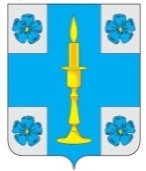 АДМИНИСТРАЦИЯ МУНИЦИПАЛЬНОГО ОБРАЗОВАНИЯСЕЛЬСКОЕ ПОСЕЛЕНИЕ «ИТОМЛЯ»РЖЕВСКОГО РАЙОНА ТВЕРСКОЙ ОБЛАСТИПОСТАНОВЛЕНИЕ19 июля 2020 года                                                                                                               №20аОб утверждении муниципальной программы «Гармонизация межнациональных отношенийи укрепление единства российской нации в сельском поселении «Итомля» Ржевского района Тверской области» на 2020-2023 годы»	В целях реализации Указа Президента Российской Федерации от 09.12.2012 г. № 1666                  «О Стратегии государственной национальной политики Российской Федерации на период до 2025 года», руководствуясь Федеральным Законом от 06.10.2003 №131-ФЗ «Об общих принципах организации местного самоуправления в Российской Федерации», на основании Устава МО  сельское поселение «Итомля» Ржевского района Тверской области, Администрация   сельского поселения «Итомля»         ПОСТАНОВЛЯЕТ:1. Утвердить муниципальную программу «Гармонизация межнациональных отношений и укрепление единства Российской нации в сельском поселении «Итомля» Ржевского района Тверской области» на 2020 – 2023 годы» (приложение 1).2. Утвердить План мероприятий по гармонизации межнациональных и межконфессиональных отношений в сельском поселении «Итомля»  на 2020-2023 годы, согласно приложению 2.3. Настоящее постановление вступает в силу с момента его подписания и подлежит размещению на официальном сайте администрации сельского поселения «Итомля» в информационно-телекоммуникационной   сети «Интернет».4. Контроль за исполнением настоящего постановления возложить на заместителя Главы администрации сельского поселения «Итомля».Глава сельского поселения «Итомля»                                                     С.А. Орлов					                     Приложение № 1Утвержденапостановлением администрации  сельского поселения «Итомля»  Ржевского  района Тверской области от 19.07.2020 г.  № 20а Муниципальная программа«Гармонизация межнациональных отношений и укрепление единства российской нации в  сельском поселении «Итомля» Ржевского района Тверской области» на 2020-2023 годы»Паспорт муниципальной программы «Гармонизация межнациональных отношений и укрепление единства российской нации в  сельском поселении «Итомля» Ржевского района Тверской области на 2020-2023 годы1. Общая характеристика сферы реализации муниципальной программы      Разработка Программы обусловлена необходимостью поддержания стабильной общественно-политической обстановки в сфере межнациональных и межконфессиональных отношений на территории сельского поселения «Итомля».Рост этнического самосознания, характерный для современного мира - естественное явление и, как показывает мировая практика, несмотря на развивающиеся процессы глобализации, этнический и религиозный факторы приобретают все большую значимость.Мировой опыт свидетельствует о том, что эффективной стратегией регулирования общественных отношений в государствах и регионах с полиэтничным составом населения является интеграция и этнокультурное взаимодействие. Выработка норм толерантного поведения и навыков цивилизованного межкультурного взаимодействия является непременным условием конструктивного взаимодействия социальных и этнических групп, имеющих различные ценностные, религиозные, политические ориентиры и культурные отличия.В современном мире национальные культуры плодотворно взаимодействуют. Человек постоянно контактирует с представителями других национальностей, культур, конфессий, социальных слоев, поэтому важно научить его уважать культурные ценности, как своего народа, так и представителей других культур, религий, научить находить общие точки соприкосновения и взаимопонимания. Несоблюдение этих принципов общения, неприятие языка, традиций, обычаев, обрядов, являющихся привычной нормой существования для других людей, может привести к возникновению на национальной почве различного рода конфликтов, в том числе межкультурных и межнациональных.Последние десятилетия именно сфера межэтнических и конфессиональных отношений актуализируется и становится одним из основных дестабилизирующих факторов. Внимание к этой сфере социальных отношений со стороны органов муниципальной власти, институтов гражданского общества, общественности не должно ослабевать. Непрерывное совершенствование системы обеспечения конституционных гарантий на свободное национально-культурное развитие народов Российской Федерации, может противостоять основным вызовам современности: этническому сепаратизму, религиозному экстремизму и международному терроризму.19.12.2012 года Президентом Российской Федерации был подписан Указ «О стратегии государственной национальной политики Российской Федерации на период до 2025 года». Данный документ был основан как на реализации конституционных принципов в отношении прав и свобод граждан, так и событиями произошедшими в Российской Федерации, связанных с конфликтами на межрелигиозной, межнациональной почве, укрепление позиций в мире запрещенных идеологических и религиозных организаций. Национальная политика – это составляющая часть политической деятельности государства, призванная регулировать межнациональные, межрелигиозные отношения в обществе.При существенном преобладании славянских народов население сельского поселения этнически неоднородно. По данным администрации сельского поселения на территории сельского поселения проживают представители 9 национальностей: русские, украинцы, белорусы, молдаване, татары, армяне, чуваши, узбеки, цыгане.Преимущество составляет русское население.На протяжении многих лет в  сельском поселении «Итомля» не наблюдаются межнациональные конфликты. Межэтнические и этноконфессиональные отношения остаются стабильными, но требуют к себе самого пристального внимания. Процессы трансформации, происходящие в последние годы в российском обществе, террористические угрозы прямо или косвенно влияют на этнополитический климат и могут возникнуть некоторые элементы скрытой напряженности.Главной задачей общества является формирование сознания населения, кроме того, что граждане являются носителями той или иной национальности, они являются россиянами – единой сплоченной силой способной противостоять религиозному экстремизму и международному терроризму.Актуальность принятия программы обусловлена современными требованиями государственной политики, направленной на обеспечение единства страны, укрепление государственных структур и доверия к власти, на взаимодействие и сотрудничество органов власти и общества для развития гражданских инициатив, духовности, гражданственности, патриотизма, самореализации личности в процессе участия в преобразованиях по формированию гражданского общества. Постоянное внимание к проблемам межэтнических и межконфессиональных отношений является залогом бесконфликтного развития общества, а удовлетворение национально-культурных запросов населения способствует снижению уровня ксенофобии, преодолению экстремистских тенденций и позволяет сохранить этнополитическую стабильность.Реализация Программы позволит сохранить стабильность в сфере этноконфессиональных отношений, будет способствовать развитию принципов толерантности у населения  сельского поселения «Итомля», а также позволит сохранить и развивать систему конституционных гарантий, направленных на обеспечение прав и свобод граждан в сфере межнациональных отношений. Комплекс мероприятий Программы, направлен на осуществление мониторинга, прогнозирования и предупреждения конфликтов на национальной и религиозной почве, предполагает снижение уровня конфликтности в межнациональных и этноконфессиональных отношениях. Достижение основной цели позволит сформировать условия для социализации этнокультурных обществ, их интеграции в структуру гражданского общества, снизить протестные настроения в национальной и религиозной среде.2. Цели программыГлавная цель программы:Объединение усилий органов местного самоуправления и институтов гражданского общества для укрепления единства российского народа, достижения межнационального мира и согласия.Показателями, характеризующими достижение цели программы, являются:- доля граждан, позитивно оценивающих состояние межнациональных отношений, в общем количестве граждан Российской Федерации, проживающих на территории  сельского поселения «Итомля»;- количество мероприятий, направленных на укрепление гражданского единства и гармонизации межнациональных отношений;- количество мероприятий, направленных на формирование у детей и молодежи общероссийского гражданского самосознания.3. Задачи программы3.1. Создание условий для реализации Стратегии государственной национальной политики Российской Федерации.Решение задачи 3.1. оценивается с помощью следующих показателей:- удовлетворенность граждан состоянием межнациональных отношений на территории муниципального образования  сельское поселение «Итомля»;- количество обучающих мероприятий, проведенных для муниципальных служащих по вопросам реализации муниципальной политики в Российской Федерации;3.2. Консолидация органов местного самоуправления с органами государственной власти и общественности для реализации стратегии государственной национальной политики Российской Федерации.Решение задачи 3.2. оценивается с помощью следующих показателей:- количество проведенных заседаний с представителями общественности по вопросам межнациональных и межконфессиональных отношений;- удовлетворенность органов местного самоуправления  сельского поселения «Итомля» наличием информации о межнациональных отношениях.3.3. Вовлечение населения в развитие народных промыслов и ремесел на территории  сельского поселения «Итомля».Решение задачи 3.3. оценивается с помощью следующих показателей:- доля населения, вовлеченная в общественно-значимые и социально-значимые мероприятия, направленные на охранение историко-культурных православных традиций России, проводимые на территории  сельского поселения «Итомля».3.4. Обеспечение сохранения и приумножения духовного и культурного потенциала многонационального народа Российской Федерации на основе единства и дружбы народов, многонационального (межэтнического) согласия, российского патриотизма.Решение задачи 3.4. оценивается с помощью следующих показателей:- доля населения, вовлеченная в мероприятия, направленные на сохранение и приумножение духовного и культурного потенциала, российской патриотизма, проводимые на территории  сельского поселения «Итомля»;- количество проведенных мероприятий, направленных на сохранение и приумножение духовного и культурного потенциала, российской патриотизма, проводимые на территории  сельского поселения «Итомля».3.5. Мониторинг состояния межнациональных и межконфессиональных отношений и раннего предупреждения конфликтных ситуаций.Решение задачи 3.5. оценивается с помощью следующих показателей:- количество выявленных случаев напряженности межнациональной, межрелигиозной направленности.4. Мероприятия программыРешение задачи 3.1 осуществляется посредством выполнения следующих административных мероприятий:- проведение обучающих мероприятий для муниципальных служащих по вопросам реализации государственной национальной политики в Российской Федерации;- проведение обучающих мероприятий по вопросам реализации государственной национальной политики в Российской Федерации.Решение задачи 3.2 осуществляется посредством выполнения следующих административных мероприятий:- проведение заседаний с представителями общественности по вопросам межнациональных и межконфессиональных отношений;- методическое сопровождение населения по вопросам межнациональных и межконфессиональных отношений;Решение задачи 3.3 осуществляется посредством выполнения следующих административных мероприятий:- проведение мероприятий по популяризации народных промыслов и ремесел;- организация и проведение выставок народного самодеятельного творчества жителей  сельского поселения «Итомля».Решение задачи 3.4 осуществляется посредством выполнения следующих административных мероприятий:- поддержка волонтерского движения по восстановлению памятников истории и культуры народов России, включая воинские захоронения;- содействие повышению эффективности взаимодействия общеобразовательных учреждений с общественными объединениями, ветеранскими организациями, а также привлечение к воспитательному процессу представителей различных народов России, известных своими достижениями в профессиональной и общественной деятельности;- проведение комплекса мероприятий культурной, патриотической направленности, посвященных общегосударственным, духовным, патриотическим праздникам.Решение задачи 3.5 осуществляется посредством выполнения следующих административных мероприятий:- мониторинг состояния межнациональных и межконфессиональных отношений и раннего предупреждения конфликтных ситуаций;- мониторинг обращений граждан о фактах нарушений принципа равноправия граждан независимо от расы, национальности, языка, отношения к религии, убеждений, принадлежности к общественным объединениям при приеме на работу, при замещении должностей муниципальной службы, формировании кадрового резерва муниципальной службы.5. Оценка социально-экономической эффективности мероприятий Программы. Целевые задания и ожидаемые конечные результатыПрограмма имеет преимущественно социально ориентированный характер, поэтому показатели экономической и бюджетной эффективности определены как труднопрогнозируемые. Вместе с тем обеспечение гармоничной социально-политической обстановки на территории МО сельское поселение «Итомля»  будет способствовать укреплению позитивного имиджа  сельского поселения  как инвестиционно- привлекательного  для проживания.	Таким образом, бюджетная эффективность Программы достигается за счет комплексного подхода к решению задач Программы, предусматривающего реализацию сбалансированной государственной национальной политики на поселенческом уровне.	                                                                            Экономическая эффективность Программы достигается путем укрепления позитивного имиджа сельского поселения, что способствует привлечению новых инвесторов, увеличению количества реализуемых на территории поселения  бизнес-проектов, повышению привлекательности территории поселения для туристов.Социальная эффективность Программы заключается в воздействии мероприятий Программы на жителей сельского поселения, включая представителей национальных общин и традиционных религиозных организаций, и оценивается с использованием косвенных показателей, характеризующих охват мероприятиями Программы жителей сельского поселения, представителей средств массовой информации, национальных и религиозных организаций, прочих заинтересованных лиц и организаций.Реализация Программы будет способствовать совершенствованию системы методических, правовых, идеологических, организационных механизмов противодействия межнациональной и религиозной нетерпимости, усилению координации деятельности органов местного самоуправления сельского поселения в проведении единой политики в сфере межнациональных и межконфессиональных отношений на территории сельского поселения.При определении содержания мероприятий Программы учтена необходимость создания условий для удовлетворения этнокультурных и конфессиональных потребностей проживающих на территории сельского поселения «Итомля» народов, что является исполнением государственных обязательств, установленных федеральным законодательством в сфере обеспечения прав человека и гражданина на национальное и конфессиональное самоопределение и развитие.Оценка эффективности Программы будет производиться на основе использования системы целевых индикаторов, включающей комплексные индикаторы, индикаторы по приоритетным направлениям, которая обеспечит мониторинг динамики изменений в сфере национальных и конфессиональных отношений за отчетный период с целью уточнения мероприятий Программы на следующий год.Достижение положительных результатов на всех этапах реализации Программы обеспечивается системным анализом, комплексным подходом к планированию и реализации мероприятий Программы, мониторингом текущих, промежуточных и итоговых результатов. Механизм оценки эффективности результатов предполагает реализацию мероприятий, способствующих соблюдению этноконфессиональных гарантий и прав проживающих на территории сельского поселения  народов, а также принятие своевременных мер, обеспечивающих наличие условий поддержания национального и конфессионального мира на территории сельского поселения «Итомля».Основные индикаторы (целевые показатели) реализации Программы и их планируемые значенияПриложение 2 к постановлению администрации сельского поселения «Итомля»от 19.07.2020  № 20аПлан мероприятийпо гармонизации межнациональных и межконфессиональных отношенийв сельском поселении «Успенское» на 2020-2023 годыНаименование программыМуниципальная программа «Гармонизация межнациональных отношений и укрепление единства российской нации в  сельском поселении «Итомля» Ржевского района Тверской области » на 2020-2023 годы (далее – муниципальная программа)Основание для разработки1. Федеральный закон от 06.10.2003 №131-ФЗ «Об общих принципах организации местного самоуправления в Российской Федерации»; 2. Федеральный закон от 02.03.2007 № 25-ФЗ «О муниципальной службе в Российской Федерации»; 3. Указ «О стратегии государственной национальной политики Российской Федерации на период до 2025 года» от 19.12.2012 №1666; 4. Постановление Правительства Тверской области «Об утверждении плана основных мероприятий по реализации Стратегии государственной национальной политики Российской Федерации на период до 2025 года на территории Тверской области в 2016-2018 годах и признании утратившими силу отдельных распоряжений Правительства Российской Федерации» от 25.04.2016 №171-рп.Администратор программыАдминистрация   сельского поселения «Итомля» (далее – администрация поселения).Исполнители муниципальной программы Администрация   сельского поселения «Итомля»Срок реализации муниципальной программы2020-2023 годыЦели муниципальной программы             Объединение усилий органов местного самоуправления и институтов гражданского общества для укрепления единства российского народа, достижения межнационального мира и согласияОжидаемые результаты      
реализации муниципальной программы1. Укрепление институтов гражданского общества для укрепления единства российского народа, достижения межнационального мира и согласия в муниципальном образовании  сельское поселение «Итомля»2. Повышение компетентности муниципальных служащих в вопросах межнационального и межконфессионального согласия. 3. Гармонизация межнациональных и межконфессиональных отношений, предотвращение конфликтов на межнациональной и межрелигиозной почве.4.  Распространение идей духовного единства, дружбы народов, межнационального согласияОбъемы и источники финансирования муниципальной программы по годам ее реализации в разрезе подпрограммБез финансированияНаименование индикатора (целевого показателя)Единица измерения 2020 год 2021 год 2022-2023 годы 1 2 3 4 5 Раздел 1. Организационно-правовое обеспечение сферы межнациональных и межконфессиональных отношений в сельском поселении Успенское Раздел 1. Организационно-правовое обеспечение сферы межнациональных и межконфессиональных отношений в сельском поселении Успенское Раздел 1. Организационно-правовое обеспечение сферы межнациональных и межконфессиональных отношений в сельском поселении Успенское Раздел 1. Организационно-правовое обеспечение сферы межнациональных и межконфессиональных отношений в сельском поселении Успенское Раздел 1. Организационно-правовое обеспечение сферы межнациональных и межконфессиональных отношений в сельском поселении Успенское 1.1. Количество мониторингов законодательства в сфере межнациональных и межконфессиональных отношений Ед.1 1 1 1.2. Количество разработанных нормативно-правовых и нормативных актов, регулирующих основные направления межнационального и межконфессионального взаимодействия в сельском поселении Ед.По мере необходимости По мере необходимости По мере необходимости Раздел 2. Развитие национально-культурного взаимодействия представителей различных национальностей и конфессий, представленных на территории  сельского поселения Успенское Раздел 2. Развитие национально-культурного взаимодействия представителей различных национальностей и конфессий, представленных на территории  сельского поселения Успенское Раздел 2. Развитие национально-культурного взаимодействия представителей различных национальностей и конфессий, представленных на территории  сельского поселения Успенское Раздел 2. Развитие национально-культурного взаимодействия представителей различных национальностей и конфессий, представленных на территории  сельского поселения Успенское Раздел 2. Развитие национально-культурного взаимодействия представителей различных национальностей и конфессий, представленных на территории  сельского поселения Успенское 2.1. Количество мероприятий, направленных на укрепление межнациональной и межконфессиональной солидарности среди жителей  сельского поселения Ед.22 2 2.2. Количество конкурсов проектов по сохранению национальных традиций и религиозных обычаев среди национально-культурных, религиозных и иных общественных объединений Ед.1 1 1 Раздел 3. Мероприятия, способствующие установлению гармоничных отношений мигрантов и постоянного населения  сельского поселения УспенскоеРаздел 3. Мероприятия, способствующие установлению гармоничных отношений мигрантов и постоянного населения  сельского поселения УспенскоеРаздел 3. Мероприятия, способствующие установлению гармоничных отношений мигрантов и постоянного населения  сельского поселения УспенскоеРаздел 3. Мероприятия, способствующие установлению гармоничных отношений мигрантов и постоянного населения  сельского поселения УспенскоеРаздел 3. Мероприятия, способствующие установлению гармоничных отношений мигрантов и постоянного населения  сельского поселения Успенское3.1. Количество мероприятий, направленных на социально-культурную адаптацию мигрантов в сельском поселении Ед.1 11Раздел 4. Информационное сопровождение, научное и методическое обеспечение сферы межнациональных и межконфессиональных отношений Раздел 4. Информационное сопровождение, научное и методическое обеспечение сферы межнациональных и межконфессиональных отношений Раздел 4. Информационное сопровождение, научное и методическое обеспечение сферы межнациональных и межконфессиональных отношений Раздел 4. Информационное сопровождение, научное и методическое обеспечение сферы межнациональных и межконфессиональных отношений Раздел 4. Информационное сопровождение, научное и методическое обеспечение сферы межнациональных и межконфессиональных отношений 4.1. Количество  размещенных в средствах массовой информации  и на официальном сайте сельского поселения в сети Интернет информационных материалов о многообразии национальных культур и религий на территории сельского поселения Ед.2 2 2 4.2. Количество круглых столов по вопросам межнациональных и межконфессиональных отношений Ед.1 1 1 № п/пНаименование мероприятияСроки проведения мероприятияОтветственные исполнители1Разработка нормативно-правовых актов в сфере гармонизации межэтнических и межконфессиональных отношений, противодействия экстремизму По мере необходимостиАдминистрация сельского поселения2Сохранение и развитие традиционной народной культуры- Участие в праздновании  Дня района;- Участие в празднике  Дня русской деревниежегодно в июле-августеАдминистрация сельского поселения3Проведение праздничных мероприятий, посвященных государственным праздникам:- Дно Победы- Дню России («Я - гражданин России»)- Дню государственного флага России  («Символы страны, области, района»)- Дню народного единства («Из истории праздника»)-3 марта освобождения Ржева и Ржевского района - День семьи-  Международный день родного языка в России - День славянской письменности и культуры- Международный день защиты детейежегодно (май, июнь, август, ноябрь)Администрация сельского поселения, МБУ «КДЦ сельского поселения «Итомля»4Участие в фестивалях и ярмарках и других мероприятиях, проводимых на территории районапо мере проведения мероприятийАдминистрация сельского поселения, МБУ «КДЦ сельского поселения «Итомля»5Организация книжных выставок, проведение мероприятий в библиотеке, посвященных Международному дню толерантности:- Урок толерантности  «Все мы разные. Все мы равные»;- игровая программа «Толерантность: что это?»;ежегодно,  ноябрьМБУ МУК Центральная библиотека,библиотеки6Проведение акции «Я- Гражданин Российской Федерации» в школе ежегодно, ноябрьМОУ Итомлинская сош, МОУ Трубинская оош7Участие в работе районных семинаров, «круглых столов», конференций по актуальным вопросам межнациональных и этноконфессиональных отношенийПо  планам районаАдминистрация сельского поселения8Проведение разъяснительной работы среди населения по вопросам противодействия политическому, националистическому и религиозному экстремизмупостоянно, не реже 2 раз в годАдминистрация сельского поселения